Publicado en Madrid el 23/05/2018 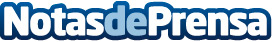 David Marcelino Díaz, director ejecutivo de BR Bars and RestaurantsCon una amplia experiencia en los sectores inmobiliario y hostelero, David se encargará, entre otras funciones, de impulsar el desarrollo de las estrategias de expansión de la compañíaDatos de contacto:TamaraNota de prensa publicada en: https://www.notasdeprensa.es/david-marcelino-diaz-director-ejecutivo-de-br Categorias: Madrid Nombramientos Restauración Recursos humanos http://www.notasdeprensa.es